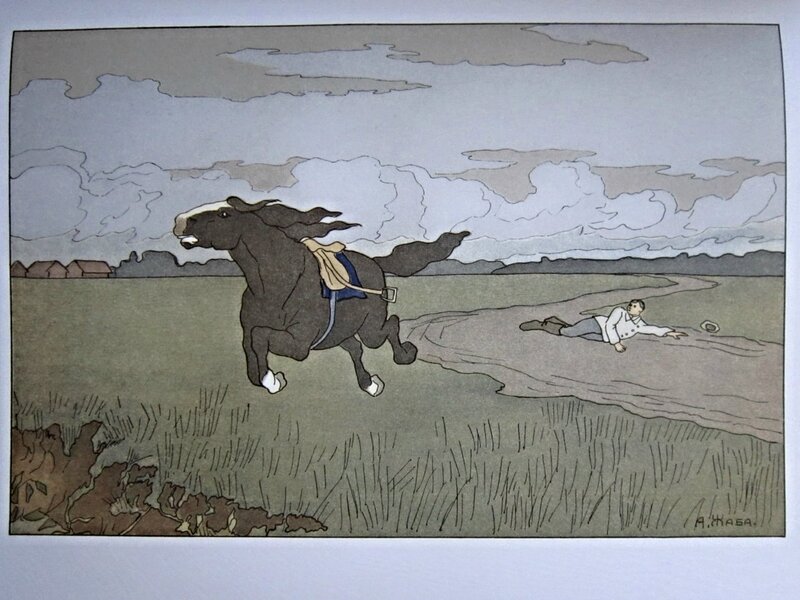 У ездока, наездника лихого,Был Конь,КакогоИ в табунах степных на редкость поискать:Какая стать!И рост, и красота, и сила!Так щедро всем его природа наградила...Как он прекрасен был с наездником в боях!Как смело в пропасть шел и выносил в горах.Но, с смертью ездока, достался Конь другомуНаезднику, да на беду -- плохому.Тот приказал его в конюшню свестьИ там, на привязи, давать и пить, и есть;А за усердие и службу удалуюВек не снимать с него уздечку золотую...Вот годы целые без дела Конь стоит,(Хозяин на него любуется, глядит,А сесть боится,Чтоб не свалиться.И стал наш Конь в летах,Потух огонь в глазах,И спал он с тела:И как вскормленному в бояхНе похудеть без дела!Коня всем жаль: и конюхи плохие,Да и наездники лихиеМежду собою говорят:"Ну, кто б Коню такому был не рад,Кабы другому он достался?"В том и хозяин сознавался,Да для него ведь та беда.Что Конь в возу не ходит никогда.И вправду: есть Кони, уж от природыТакой породы,Скорей его убьешь,Чем запряжешь.Иллюстрации А.Жаба